Cards for Children in Russia There is an orphanage in Birobidjan, Russia that I have a personal connection to. I am looking for anyone who would be interested in making cards to send to these children (ages 6 – 10). The cards can include photos of the person making the card, notes, and small flat gifts inside the card. The cards can be store-bought or hand-made. I need to have them by December 9th so they can get mailed to Cradle of Hope Adoption Center in Silver Springs, MD by December 15. They will mail all of them to the orphanage so they arrive in time for Russian Christmas. If you have any questions, please let me know.  Elaine CasaleHere are a few of the children from one of the many orphanages that will receive the cards.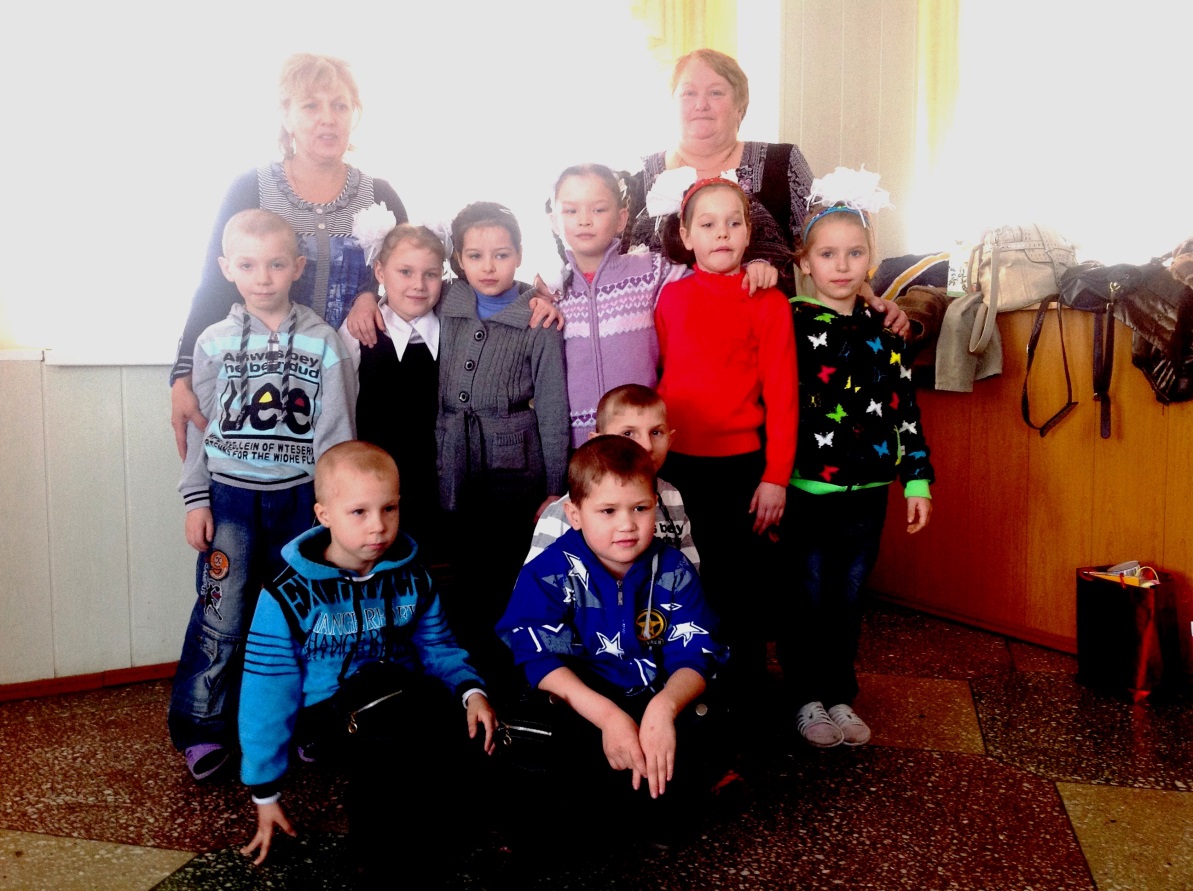 